КГП на ПХВ «Городская клиническая больница №4» Управления общественного здоровья г. Алматы, расположенный по адресу Республика Казахстан, г.Алматы, ул. Папанина 220, объявляет о проведении закупа способом тендера.     	Требуемый срок поставки: по заявке Заказчика, в течении 2021 года  не более пяти календарных дней после получения заявки от Заказчика,  поставка на условиях ИНКОТЕРМС 2010  (г. Алматы, ул. Папанина 220, DDP) включая все затраты потенциального поставщика на транспортировку, страхование, уплату таможенных пошлин, НДС и других налогов, платежей и сборов, и другие расходы;Пакет тендерной документации можно получить по адресу г. Алматы, ул. Папанина 220, 4 этаж, кабинет отдела государственных закупок, время с 08.00 до 17.00 часов, кроме субботы, воскресенья  (выходных и праздничных дней) или по электронной почте по адресу zakup_gkb4@mail.ru и/или на сайте: https://gkb4-almaty.kz/  Тендерные заявки на участие в тендере запечатанном виде предоставляются (направляются) потенциальными поставщиками по адресу: г.Алматы, ул. Папанина 220, КГП на ПХВ «Городская клиническая больница №4» Управления общественного здоровья г. Алматы, 4 этаж, кабинет отдела государственных закупок. Окончательный срок представления тендерных заявок до 09.00 часов "10" марта 2021 г. Конверты с тендерными заявками будут вскрываться в 11:00 часов "10" марта 2021 года по следующему адресу г.Алматы, ул. Папанина 220,  конференц-зал.Перечень закупаемых товаров Главный врач                                                             Бейсенбеков С.З.АЛМАТЫ ҚАЛАСЫ ҚОҒАМДЫҚ    ДЕНСАУЛЫҚ БАСҚАРМАСЫНЫҢ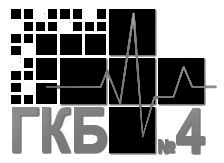 ШЖҚ “№4 ҚАЛАЛЫҚ КЛИНИКАЛЫҚ АУРУХАНА» КМККГП на ПХВ “ГОРОДСКАЯ КЛИНИЧЕСКАЯ БОЛЬНИЦА №4” УПРАВЛЕНИЯ ОБЩЕСТВЕННОГО ЗДОРОВЬЯ  ГОРОДА АЛМАТЫОБЪЯВЛЕНИЕ О ПРЕДСТОЯЩЕМ ТЕНДЕРЕ№ 03 от 16 февраля 2021г.№ лотаНаименованиеЕд.измКоличествоЦена (тенге)Сумма (тенге)1Система защиты от эмболииштук5536 0002 680 0002Спирали для эмболизации аневризмштук100339 90033 990 0003Система отсоединения со звуковым и визуальным контролем штук3025 000750 0004Каротидный стентштук30580 70017 421 0005Катетер проводниковый штук5037 0001 850 0006Аспирационный катетер штук20701 00014 020 0007Нейроваскулярный направляющий катетерштук5086 5004 325 0008Катетер баллонный дилатационный размерами: диаметром (мм) : 1.50, 2.00, 2.25, 2.50, 2.75, 3.00, 3.25, 3.50, длиной (мм): 9, 15, 20 стерильный, однократного применения       штук2099 2001 984 0009Микропроводникштук50162 9008 145 00010Ангиографический проводникштук20012 8002 560 00011Нейроваскулярный проволочный проводник штук60120 0007 200 00012Окклюзионная балонная системаштук20566 50011 330 00013Система спиралей для эмболизации аневризм (с нагревательным элементом отделения)штук153205004 582 50014Система отделения спиралейштук388 500240 00015Стент для сонной артерииштук2409800701 00016Нейроваскулярный проволочный стент для тромбэктомииштук39905002 971 50017Микрокатетерштук10380 5003 805 00018Окклюзионный однопросветный баллонный микрокатетер штук55125002 562 50019Гемостатический Y коннекторштук30014 5004 350 00020Проводниковый катетер, многоцелевой, стерильный,  диаметром 5 Fr, 6  Fr, 7 Fr, длиной 90, 100 см, штук50106 0005 300 00021Катетер дилятационный периферический 0.014″штук20108 0002 160 00022Катетер ангиографический  5F/ Диагностические катетеры диаметром 5F, 5.2F, 6F и длиной
65, 80, 100, 110, 125 смштук1009 100910 00023Интродьюсеры с шестилепестковым гемостатическим клапаном с рентгенконтрастным кончиком и без, с минипроводником и без, диаметром 6F,  8F и длиной 11 смштук2008 1001 620 00024Проводниковый катетер стерильный, диаметром 5F, 6F, и длиной 55, 90, 95, 98, 100, 125 смштук60370002 220 00025Системы для защиты от дистальной эмболииштук30387 50011 625 00026Спирали для эмболизации аневризмштук100310 00031 000 00027Стент для сонных артерийштук20363 0007 260 00028Интракраниальный стент штук201 100 00022 000 00029Микрокатетер для доставки спиралей.штук60265 00015 900 00030Микрокатетер для доставки стентовштук12260 0003 120 00031Окклюзионная баллонная системаштук30495 00014 850 00032Интракраниальный стент для лечения стенозовштук51 305 0006 525 00033Катетер для аспирации тромбаштук15565 7008 485 50034Катетер для аспирации тромбаштук15565 7008 485 50035ПТА баллоный катетерштук10360 0003 600 00036Микрокатетерштук10330 0003 300 00037Процедурны комплект для нейроинтервенции комплект15039 2005 880 00038Набор индефлятора штук3021 118633 54039Переносные мешки давления с манометромштук425100100 400